Pauta -  Reunião do Comitê Regional do sistema e-GestãoPauta -  Reunião do Comitê Regional do sistema e-GestãoPauta -  Reunião do Comitê Regional do sistema e-GestãoPauta -  Reunião do Comitê Regional do sistema e-Gestão  1. INFORMAÇÕES DA REUNIÃO  1. INFORMAÇÕES DA REUNIÃO  1. INFORMAÇÕES DA REUNIÃO  1. INFORMAÇÕES DA REUNIÃO  Data: 19/05/2022  Hora: 17h  Hora: 17h  Local: Sala da CEGI do Meet  Tipo de reunião: Ordinária  Tipo de reunião: Ordinária  Tipo de reunião: Ordinária  Tipo de reunião: Ordinária  2. PARTICIPANTES  2. PARTICIPANTES  2. PARTICIPANTES  2. PARTICIPANTESNomeNomeÓrgãoÓrgão Desembargador Eduardo de Azevedo Silva Desembargador Eduardo de Azevedo SilvaTRT-2TRT-2Juíza Roberta Carolina de Novaes e Souza Dantas Juíza Roberta Carolina de Novaes e Souza Dantas 1ª VT de São Vicente1ª VT de São VicenteOswaldo José da Costa LemeOswaldo José da Costa LemeSecretaria Geral da PresidênciaSecretaria Geral da PresidênciaAna Celina RibeiroAna Celina RibeiroSecretaria Geral JudiciáriaSecretaria Geral JudiciáriaConrado Augusto PiresConrado Augusto PiresSecretaria da 10ª VT de São Paulo - ZSSecretaria da 10ª VT de São Paulo - ZSEliana VelkisEliana VelkisSecretaria da Corregedoria RegionalSecretaria da Corregedoria RegionalMaria Inês Ebert GattiMaria Inês Ebert GattiSecretaria da Vice Presidência AdministrativaSecretaria da Vice Presidência AdministrativaMárcio NisiMárcio NisiSETICSETICMichele Vieira CamposMichele Vieira CamposNúcleo PJeNúcleo PJeEmanuel BatistelaEmanuel BatistelaSETICSETICAdriana Domanoski GurniakAdriana Domanoski GurniakSeção de Gestão de IndicadoresSeção de Gestão de IndicadoresGabriel Favalli BrancoGabriel Favalli BrancoSeção de Acompanhamento Estatístico de 1GSeção de Acompanhamento Estatístico de 1GBernardo Rocha MendesBernardo Rocha MendesSeção de Acompanhamento Estatístico de 2GSeção de Acompanhamento Estatístico de 2GGustavo Miranda da SilvaGustavo Miranda da SilvaCoordenadoria de Estatística e Gestão de IndicadoresCoordenadoria de Estatística e Gestão de Indicadores  3. ITENS PARA DELIBERAÇÃO  3. ITENS PARA DELIBERAÇÃO  3. ITENS PARA DELIBERAÇÃO  3. ITENS PARA DELIBERAÇÃOMoji das Cruzes x Mogi das CruzesA Lei nº 12.470/2006 revogou a parte da Lei nº 2.456/1953 que instituiu o nome “Moji das Cruzes”. No entanto, nos painéis do sistema e-Gestão o nome do município continua com “J”.Deliberou-se por abrir chamado solicitando a correção.Embu x Embu das artesA Lei nº 14.537/2011 alterou o nome do município de “Embu” para “Embu das Artes”. Os painéis do sistema e-gestão continuam exibindo o nome Embu.Deliberou-se por abrir chamado solicitando a correção.Publicar atas na página do ComitêAs atas das reuniões são publicadas no JIRA conforme art. 174 da Consolidação dos Provimentos da Corregedoria-Geral da Justiça do Trabalho. No entanto este acesso é restrito a usuários com senha. https://ww2.trt2.jus.br/institucional/comissoes/comites-comissoes-conselhos-e-grupos/e-gestaoDeliberou-se por efetuar a publicação também no site do Comitê.Atualização da composição do ComitêA Portaria GP 52/2020 que designa a composição do Comitê está desatualizada (Corregedoria, Rita e Dra. Roberta).Deliberou-se por efetuar a atualização e a indicação da diretora da 1 VT de São Vicente para o lugar da servidora Rita, aposentada no início do ano.Pedido de providências 0000092-88.2022.2.00.0500 (PROAD 17475/2022)Trata-se do Pedido de Providências nº 0000092-88.2022.2.00.0500, autuado por determinação do Exmo. Corregedor-Geral da Justiça do Trabalho, tendo a Presidência do Tribunal Regional do Trabalho da 2ª Região sido intimada para que, no prazo de 30 (dias) dias, informe “o ajuste no extrator do e-Gestão do TRT2 para que proceda à leitura do prazo fixado no inciso VIII do artigo 79 do seu Regimento Interno, de acordo com a Emenda Regimental nº40, de modo a apanhar todos os processos em curso no 2º grau, tenham eles sido distribuídos antes ou após a referida alteração”.Nossa tabela atualmente consta como a seguir:Se alterarmos o valor do prazo para relatoria desde o início do sistema perderíamos o histórico de mudanças. Deliberou-se por alterar para a data exatamente posterior a da última alteração, isto é, 12/11/2017.Relatórios com problemaO relatório 2.2.3. Ministério Público do Trabalho na sua aba D, está mostrando os dados de setembro/2021 independente do mês selecionado no combo.E o relatório 2.2.5.1-2. Processos distribuídos para o Relator na página inicial aparece com os valores ao quadrado.Deliberou-se pela abertura de chamado relatando o problema.Base local DATAJUDO sistema DATAJUD será adotado a partir de 2022 como fonte única de dados da Resolução CNJ 76/2009 e do Módulo de Produtividade Mensal, conforme Ofício Circular n 31/2022.Estamos efetuando correções e validações no sistema, mas o painel montado pelo Conselho exibe apenas a quantidade de cada item e dependemos da abertura de chamados para o envio da relação de processos constante em cada item.Deste modo, sugerimos a criação de base local com a réplica dos dados constantes na base do Conselho para que possamos efetuar as correções e validações do sistema de forma mais dinâmica.Deliberou-se por contatar os tribunais que já tenham efetuado a criação da base local para verificar a viabilidade.Correções e-GestãoPor conta de correções efetuadas pelas Varas do Trabalho nos meses anteriores, é necessário efetuar as seguintes correções no sistema e-Gestão.Deliberou-se por reenviar a carga de fevereiro corrigindo o valor do item 90.261.Data da próxima reuniãoPróxima reunião marcada para 23 de junho as 17h.Moji das Cruzes x Mogi das CruzesA Lei nº 12.470/2006 revogou a parte da Lei nº 2.456/1953 que instituiu o nome “Moji das Cruzes”. No entanto, nos painéis do sistema e-Gestão o nome do município continua com “J”.Deliberou-se por abrir chamado solicitando a correção.Embu x Embu das artesA Lei nº 14.537/2011 alterou o nome do município de “Embu” para “Embu das Artes”. Os painéis do sistema e-gestão continuam exibindo o nome Embu.Deliberou-se por abrir chamado solicitando a correção.Publicar atas na página do ComitêAs atas das reuniões são publicadas no JIRA conforme art. 174 da Consolidação dos Provimentos da Corregedoria-Geral da Justiça do Trabalho. No entanto este acesso é restrito a usuários com senha. https://ww2.trt2.jus.br/institucional/comissoes/comites-comissoes-conselhos-e-grupos/e-gestaoDeliberou-se por efetuar a publicação também no site do Comitê.Atualização da composição do ComitêA Portaria GP 52/2020 que designa a composição do Comitê está desatualizada (Corregedoria, Rita e Dra. Roberta).Deliberou-se por efetuar a atualização e a indicação da diretora da 1 VT de São Vicente para o lugar da servidora Rita, aposentada no início do ano.Pedido de providências 0000092-88.2022.2.00.0500 (PROAD 17475/2022)Trata-se do Pedido de Providências nº 0000092-88.2022.2.00.0500, autuado por determinação do Exmo. Corregedor-Geral da Justiça do Trabalho, tendo a Presidência do Tribunal Regional do Trabalho da 2ª Região sido intimada para que, no prazo de 30 (dias) dias, informe “o ajuste no extrator do e-Gestão do TRT2 para que proceda à leitura do prazo fixado no inciso VIII do artigo 79 do seu Regimento Interno, de acordo com a Emenda Regimental nº40, de modo a apanhar todos os processos em curso no 2º grau, tenham eles sido distribuídos antes ou após a referida alteração”.Nossa tabela atualmente consta como a seguir:Se alterarmos o valor do prazo para relatoria desde o início do sistema perderíamos o histórico de mudanças. Deliberou-se por alterar para a data exatamente posterior a da última alteração, isto é, 12/11/2017.Relatórios com problemaO relatório 2.2.3. Ministério Público do Trabalho na sua aba D, está mostrando os dados de setembro/2021 independente do mês selecionado no combo.E o relatório 2.2.5.1-2. Processos distribuídos para o Relator na página inicial aparece com os valores ao quadrado.Deliberou-se pela abertura de chamado relatando o problema.Base local DATAJUDO sistema DATAJUD será adotado a partir de 2022 como fonte única de dados da Resolução CNJ 76/2009 e do Módulo de Produtividade Mensal, conforme Ofício Circular n 31/2022.Estamos efetuando correções e validações no sistema, mas o painel montado pelo Conselho exibe apenas a quantidade de cada item e dependemos da abertura de chamados para o envio da relação de processos constante em cada item.Deste modo, sugerimos a criação de base local com a réplica dos dados constantes na base do Conselho para que possamos efetuar as correções e validações do sistema de forma mais dinâmica.Deliberou-se por contatar os tribunais que já tenham efetuado a criação da base local para verificar a viabilidade.Correções e-GestãoPor conta de correções efetuadas pelas Varas do Trabalho nos meses anteriores, é necessário efetuar as seguintes correções no sistema e-Gestão.Deliberou-se por reenviar a carga de fevereiro corrigindo o valor do item 90.261.Data da próxima reuniãoPróxima reunião marcada para 23 de junho as 17h.Moji das Cruzes x Mogi das CruzesA Lei nº 12.470/2006 revogou a parte da Lei nº 2.456/1953 que instituiu o nome “Moji das Cruzes”. No entanto, nos painéis do sistema e-Gestão o nome do município continua com “J”.Deliberou-se por abrir chamado solicitando a correção.Embu x Embu das artesA Lei nº 14.537/2011 alterou o nome do município de “Embu” para “Embu das Artes”. Os painéis do sistema e-gestão continuam exibindo o nome Embu.Deliberou-se por abrir chamado solicitando a correção.Publicar atas na página do ComitêAs atas das reuniões são publicadas no JIRA conforme art. 174 da Consolidação dos Provimentos da Corregedoria-Geral da Justiça do Trabalho. No entanto este acesso é restrito a usuários com senha. https://ww2.trt2.jus.br/institucional/comissoes/comites-comissoes-conselhos-e-grupos/e-gestaoDeliberou-se por efetuar a publicação também no site do Comitê.Atualização da composição do ComitêA Portaria GP 52/2020 que designa a composição do Comitê está desatualizada (Corregedoria, Rita e Dra. Roberta).Deliberou-se por efetuar a atualização e a indicação da diretora da 1 VT de São Vicente para o lugar da servidora Rita, aposentada no início do ano.Pedido de providências 0000092-88.2022.2.00.0500 (PROAD 17475/2022)Trata-se do Pedido de Providências nº 0000092-88.2022.2.00.0500, autuado por determinação do Exmo. Corregedor-Geral da Justiça do Trabalho, tendo a Presidência do Tribunal Regional do Trabalho da 2ª Região sido intimada para que, no prazo de 30 (dias) dias, informe “o ajuste no extrator do e-Gestão do TRT2 para que proceda à leitura do prazo fixado no inciso VIII do artigo 79 do seu Regimento Interno, de acordo com a Emenda Regimental nº40, de modo a apanhar todos os processos em curso no 2º grau, tenham eles sido distribuídos antes ou após a referida alteração”.Nossa tabela atualmente consta como a seguir:Se alterarmos o valor do prazo para relatoria desde o início do sistema perderíamos o histórico de mudanças. Deliberou-se por alterar para a data exatamente posterior a da última alteração, isto é, 12/11/2017.Relatórios com problemaO relatório 2.2.3. Ministério Público do Trabalho na sua aba D, está mostrando os dados de setembro/2021 independente do mês selecionado no combo.E o relatório 2.2.5.1-2. Processos distribuídos para o Relator na página inicial aparece com os valores ao quadrado.Deliberou-se pela abertura de chamado relatando o problema.Base local DATAJUDO sistema DATAJUD será adotado a partir de 2022 como fonte única de dados da Resolução CNJ 76/2009 e do Módulo de Produtividade Mensal, conforme Ofício Circular n 31/2022.Estamos efetuando correções e validações no sistema, mas o painel montado pelo Conselho exibe apenas a quantidade de cada item e dependemos da abertura de chamados para o envio da relação de processos constante em cada item.Deste modo, sugerimos a criação de base local com a réplica dos dados constantes na base do Conselho para que possamos efetuar as correções e validações do sistema de forma mais dinâmica.Deliberou-se por contatar os tribunais que já tenham efetuado a criação da base local para verificar a viabilidade.Correções e-GestãoPor conta de correções efetuadas pelas Varas do Trabalho nos meses anteriores, é necessário efetuar as seguintes correções no sistema e-Gestão.Deliberou-se por reenviar a carga de fevereiro corrigindo o valor do item 90.261.Data da próxima reuniãoPróxima reunião marcada para 23 de junho as 17h.Moji das Cruzes x Mogi das CruzesA Lei nº 12.470/2006 revogou a parte da Lei nº 2.456/1953 que instituiu o nome “Moji das Cruzes”. No entanto, nos painéis do sistema e-Gestão o nome do município continua com “J”.Deliberou-se por abrir chamado solicitando a correção.Embu x Embu das artesA Lei nº 14.537/2011 alterou o nome do município de “Embu” para “Embu das Artes”. Os painéis do sistema e-gestão continuam exibindo o nome Embu.Deliberou-se por abrir chamado solicitando a correção.Publicar atas na página do ComitêAs atas das reuniões são publicadas no JIRA conforme art. 174 da Consolidação dos Provimentos da Corregedoria-Geral da Justiça do Trabalho. No entanto este acesso é restrito a usuários com senha. https://ww2.trt2.jus.br/institucional/comissoes/comites-comissoes-conselhos-e-grupos/e-gestaoDeliberou-se por efetuar a publicação também no site do Comitê.Atualização da composição do ComitêA Portaria GP 52/2020 que designa a composição do Comitê está desatualizada (Corregedoria, Rita e Dra. Roberta).Deliberou-se por efetuar a atualização e a indicação da diretora da 1 VT de São Vicente para o lugar da servidora Rita, aposentada no início do ano.Pedido de providências 0000092-88.2022.2.00.0500 (PROAD 17475/2022)Trata-se do Pedido de Providências nº 0000092-88.2022.2.00.0500, autuado por determinação do Exmo. Corregedor-Geral da Justiça do Trabalho, tendo a Presidência do Tribunal Regional do Trabalho da 2ª Região sido intimada para que, no prazo de 30 (dias) dias, informe “o ajuste no extrator do e-Gestão do TRT2 para que proceda à leitura do prazo fixado no inciso VIII do artigo 79 do seu Regimento Interno, de acordo com a Emenda Regimental nº40, de modo a apanhar todos os processos em curso no 2º grau, tenham eles sido distribuídos antes ou após a referida alteração”.Nossa tabela atualmente consta como a seguir:Se alterarmos o valor do prazo para relatoria desde o início do sistema perderíamos o histórico de mudanças. Deliberou-se por alterar para a data exatamente posterior a da última alteração, isto é, 12/11/2017.Relatórios com problemaO relatório 2.2.3. Ministério Público do Trabalho na sua aba D, está mostrando os dados de setembro/2021 independente do mês selecionado no combo.E o relatório 2.2.5.1-2. Processos distribuídos para o Relator na página inicial aparece com os valores ao quadrado.Deliberou-se pela abertura de chamado relatando o problema.Base local DATAJUDO sistema DATAJUD será adotado a partir de 2022 como fonte única de dados da Resolução CNJ 76/2009 e do Módulo de Produtividade Mensal, conforme Ofício Circular n 31/2022.Estamos efetuando correções e validações no sistema, mas o painel montado pelo Conselho exibe apenas a quantidade de cada item e dependemos da abertura de chamados para o envio da relação de processos constante em cada item.Deste modo, sugerimos a criação de base local com a réplica dos dados constantes na base do Conselho para que possamos efetuar as correções e validações do sistema de forma mais dinâmica.Deliberou-se por contatar os tribunais que já tenham efetuado a criação da base local para verificar a viabilidade.Correções e-GestãoPor conta de correções efetuadas pelas Varas do Trabalho nos meses anteriores, é necessário efetuar as seguintes correções no sistema e-Gestão.Deliberou-se por reenviar a carga de fevereiro corrigindo o valor do item 90.261.Data da próxima reuniãoPróxima reunião marcada para 23 de junho as 17h.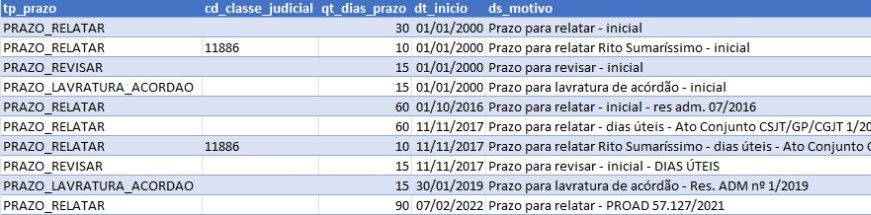 